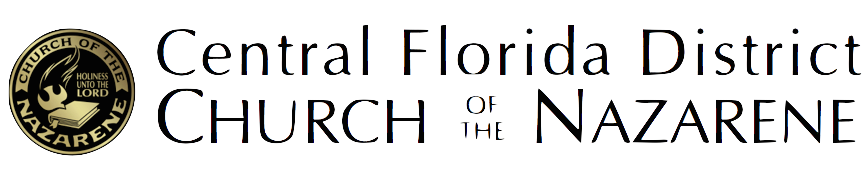 Central Florida District Churches of the Nazarene 	I. Mission and Vision Our Vision: Together strengthening existing churches and partnering with them in starting new ones.Our Mission: Together strengthening existing churches and partnering with them in starting new ones. . .By every Church . . .1. Becoming an Intentional House of Prayer2. Embracing Mission Action Planning   	God has a unique plan
 			for His unique church
  			in your unique neighborhood3. Together, reaching 1200 New Nazarenes Annually 4. Weekly posting Vital Signs	5. Intentionally Making Christlike Disciples	
	6. Developing Healthy Pastors	
7. 100% Funding the Mission		Fair Share 8 %	World Evangelism 5.5%8. Modeling of the Centrality of God’s Word

9. Proclaiming and living the Holy Life10. Together Starting 60 New Churches by 2020II. Pastoral Leadership DevelopmentStudies, Credentialing and OrdinationMentoringCrossTrainingPastor’s Spiritual DevelopmentDistrict CommunicationsDistrict AssembliesEthnic/Gender InclusionMission Area Coordinators